§5-422.  Distribution from conservatorship estateExcept as otherwise provided in section 5‑414 or qualified or limited in the court's order of appointment and stated in the letters of office, and unless contrary to a conservator's plan filed under section 5‑419, a conservator may expend or distribute income or principal of the conservatorship estate without specific court authorization or confirmation for the support, care, education, health or welfare of the individual subject to conservatorship or an individual who is in fact dependent on the individual subject to conservatorship, including the payment of child or spousal support, in accordance with the following rules.  [PL 2017, c. 402, Pt. A, §2 (NEW); PL 2019, c. 417, Pt. B, §14 (AFF).]1.  Appropriate standard.  A conservator shall consider a recommendation relating to the appropriate standard of support, care, education, health or welfare for the individual subject to conservatorship, or an individual who is in fact dependent on the individual subject to conservatorship, made by a guardian of the individual subject to conservatorship, if any, and, if the individual subject to conservatorship is a minor, a recommendation made by a guardian or parent of the minor.[PL 2017, c. 402, Pt. A, §2 (NEW); PL 2019, c. 417, Pt. B, §14 (AFF).]2.  Liability for distribution.  A conservator acting in compliance with the conservator's duties under section 5‑418 is not liable for a distribution made based on a recommendation under subsection 1 unless the conservator knows the distribution is not in the best interest of the individual subject to conservatorship.[PL 2017, c. 402, Pt. A, §2 (NEW); PL 2019, c. 417, Pt. B, §14 (AFF).]3.  Considerations for expenditure, distribution.  In making an expenditure or distribution under this subsection, the conservator shall consider:A.  The size of the conservatorship estate, the estimated duration of the conservatorship and the likelihood the individual subject to conservatorship, at some future time, may be fully self-sufficient and able to manage the individual's financial affairs and the conservatorship estate;  [PL 2017, c. 402, Pt. A, §2 (NEW); PL 2019, c. 417, Pt. B, §14 (AFF).]B.  The accustomed standard of living of the individual subject to conservatorship and an individual who is in fact dependent on the individual subject to conservatorship;  [PL 2017, c. 402, Pt. A, §2 (NEW); PL 2019, c. 417, Pt. B, §14 (AFF).]C.  Other money or source used for the support of the individual subject to conservatorship; and  [PL 2017, c. 402, Pt. A, §2 (NEW); PL 2019, c. 417, Pt. B, §14 (AFF).]D.  The preferences, values and prior directions of the individual subject to conservatorship.  [PL 2017, c. 402, Pt. A, §2 (NEW); PL 2019, c. 417, Pt. B, §14 (AFF).][PL 2017, c. 402, Pt. A, §2 (NEW); PL 2019, c. 417, Pt. B, §14 (AFF).]4.  Compensation or reimbursement.  Money expended or distributed under this subsection may be paid by the conservator to any person, including the individual subject to conservatorship, as reimbursement for expenditures the conservator might have made, or in advance for services to be rendered to the individual subject to conservatorship if it is reasonable to expect the services will be performed and advance payment is customary or reasonably necessary under the circumstances.[PL 2017, c. 402, Pt. A, §2 (NEW); PL 2019, c. 417, Pt. B, §14 (AFF).]SECTION HISTORYPL 2017, c. 402, Pt. A, §2 (NEW). PL 2017, c. 402, Pt. F, §1 (AFF). PL 2019, c. 417, Pt. B, §14 (AFF). The State of Maine claims a copyright in its codified statutes. If you intend to republish this material, we require that you include the following disclaimer in your publication:All copyrights and other rights to statutory text are reserved by the State of Maine. The text included in this publication reflects changes made through the First Regular and First Special Session of the 131st Maine Legislature and is current through November 1. 2023
                    . The text is subject to change without notice. It is a version that has not been officially certified by the Secretary of State. Refer to the Maine Revised Statutes Annotated and supplements for certified text.
                The Office of the Revisor of Statutes also requests that you send us one copy of any statutory publication you may produce. Our goal is not to restrict publishing activity, but to keep track of who is publishing what, to identify any needless duplication and to preserve the State's copyright rights.PLEASE NOTE: The Revisor's Office cannot perform research for or provide legal advice or interpretation of Maine law to the public. If you need legal assistance, please contact a qualified attorney.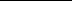 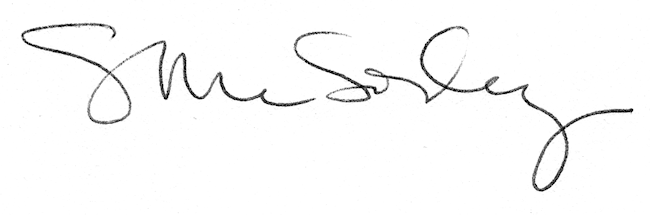 